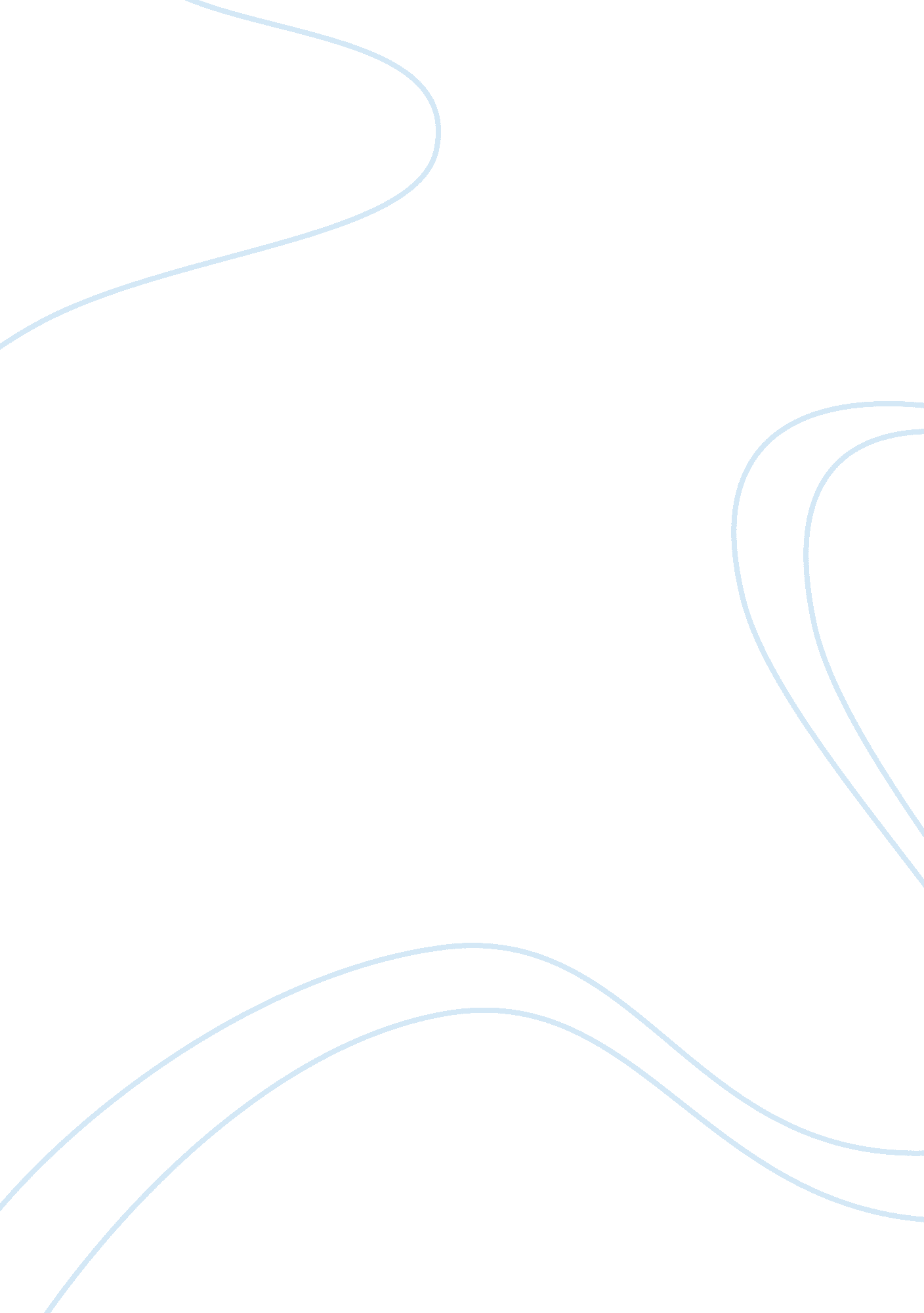 Free tibet essay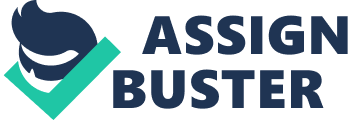 For many centuries, the Tibetans had lived within their country, practicing their religion and following their traditional accustoms. In 1950, the Chinese realized that they could use this small, peaceful country as a “ token” or “ key” to control Asia. Through their ambition to control the destroyed the Tibetans lives. Through all their suffering, the Tibetans have never been mad at the Chinese but for their actions. All they ask for is that they could continue their old practices and old ways of life. Tibet has been controlled by China’s Communism and must be set free as anindependent country. One of the main reasons why Tibet should be free is because they were falsely accused for invading China. First of all, the Chinese did not like the Tibetans outlook on life (Tibet Support). They disapprove that Tibet’s government is controlled by a religous leader. The Chinese were worried that the Tibetans ways would have an affect on their people. Then, Chairman Mao, leader of China, built himself the Chinese Liberation Army (Tibet: Cry). This army was built to control Tibet and enforce their ways to the Tibetan people. He wanted to prove to Tibet that dictatorship were the only way to control a nation. This ambition to control led to the Cultural Revolution; In addition, more than 80, 000 Tibetans died because of this event (Tibet: Cry). The Tibetans did not understand why the Chinese believed they were enemies. The Tibetans had always promoted peace and would never want to cause harm to another peoples. Clearly, the Chinese falsely accused Tibet of invading China to gain more control in Asia. After this Revolution, the Chinese migrated in their own country while the Tibetans lost everything they had ever owned. Tibetans our considered “ lower class” within their own country and become homeless through the Chinese dictatorship (Tibet Support). Many Tibetans live on the streets and must gather items out of garbage cans in order to survive. The Tibetan’s jobs were given. .. 